         АДМИНИСТРАЦИЯ ТЕСОВСКОГО СЕЛЬСКОГО ПОСЕЛЕНИЯ НОВОДУГИНСКОГО РАЙОНА СМОЛЕНСКОЙ ОБЛАСТИПОСТАНОВЛЕНИЕот 05.10.2020 года                                                                         № 14 Административный регламент АдминистрацииТесовского сельского поселения Новодугинского района Смоленской области по предоставлению муниципальной услуги «Рассмотрение уведомлений о сносе самовольной постройки или ее приведение в соответствие с предельными параметрами разрешенного строительства,установленными правилами землепользования и застройки,документацией по планировке территории, или обязательными требованиями к параметрам объектов капитальногостроительства, установленными федеральными законами»	В соответствии с Градостроительным кодексом Российской Федерации Земельным кодексом Российской Федерации, статьей 222 Гражданского кодекса Российской Федерации, в целях обеспечения принятия решений о сносе самовольной постройки, решения о сносе самовольной постройки или ее приведении в соответствие с предельными параметрами разрешенного строительства, установленными правилами землепользования и застройки, документацией по планировке территории, или обязательными требованиями к параметрам объектов капитального строительства, установленными федеральными законами (далее - установленными требованиями дей-ствующего законодательства), Администрация Тесовского сельского поселения Новодугинского района Смоленской областиПОСТАНОВЛЯЕТ:	1.Утвердить административный регламент Администрации Тесовского сельского поселения Новодугинского района Смоленской области по предоставлению муниципальной услуги « Рассмотрение уведомлений о сносе самовольной постройки, решения о сносе самовольной постройки или ее приведении в соответствие с предельными параметрами разрешенного строительства, установленными правилами землепользования и застройки, документацией по планировке территории, или обязательными требованиями к параметрам объектов капитального строительства, установленными федеральными законами».2. Разместить настоящее постановление на официальном сайте в информационно-телекоммуникационной сети «Интернет».3. Контроль за исполнением постановления оставляю за собой. И.о.Главы муниципального образованияТесовское сельское поселениеНоводугинского района Смоленской области                                               Н.Т. ШевченкоУТВЕРЖДЕНпостановлением АдминистрацииТесовского сельского поселенияот  05.10.2020 № 14АДМИНИСТРАТИВНЫЙ РЕГЛАМЕНТпо предоставлению муниципальной услуги «Рассмотрение уведомлений о сносе самовольной постройки, решения о сносе самовольной постройки или ее приведении в соответствие с предельными параметрами разрешенного строительства, установленными правилами землепользования и застройки, документацией по планировке территории, или обязательными требованиями к параметрам объектов капитального строительства, установленными федеральными законами»1. Общие положения	1.1. Наименование муниципальной услуги	Полное наименование муниципальной услуги: рассмотрение уведомлений о сносе самовольной постройки, решения о сносе самовольной постройки или ее приведении в соответствие с предельными параметрами разрешенного строительства, установленными правилами землепользования и застройки, документацией по планировке территории, или обязательными требованиями к параметрам объектов капитального строительства, установленными федеральными законами.	Краткое наименование муниципальной услуги: рассмотрение уведомлений о сносе самовольной постройки либо решения о сносе самовольной постройки или ее приведении в соответствие с установленными требованиями действующего законодательства.	1.2. Муниципальная услуга предоставляется:	- исполнительным органам государственной власти, уполномоченным на осуществление государственного строительного надзора, государственного земельного надзора, государственного надзора в области использования и охраны водных объектов, государственного надзора в области охраны и использовании особо охраняемых природных территорий, государственного надзора за состоянием, содержанием, сохранением, использованием, популяризацией и государственной охраной объектов культурного наследия,	- исполнительным органам государственной власти, уполномоченным на осуществление федерального государственного лесного надзора (лесной охраны), подведомственным им государственным учреждениям, должностным лицам государственных учреждений, осуществляющих управление особо охраняемыми природными территориями федерального и регионального значения, являющихся государственными инспекторами в области охраны окружающей среды,	-органам местного самоуправления, осуществляющих муниципальный земельный контроль или муниципальный контроль в области охраны и использования особо охраняемых природных территорий. 	1.3. Требования к порядку информирования о правилах предоставления муниципальной услуги1.3.1. Сведения о месте нахождения, графике работы, номерах контактных телефонов, адресах официальных сайтов и адресах электронной почты Администрации, структурных подразделений Администрации и организаций, участвующих в предоставлении муниципальной услуги: Место нахождения: Смоленская область, Новодугинский район, село Тесово, ул. Школьная, д.16, оф.1,215244.Администрация осуществляет прием заявителей в соответствии со следующим графиком:Понедельник: 9.00-17.00Вторник: 9.00-17.00Среда: 9.00-17.00Четверг: 9.00-17.00Пятница: 9.00-17.00Перерыв: 13.00-14.00Справочные телефоны: 8(48138)26648.Адрес сайта - официальный сайт Администрации муниципального образования» Новодугинский район» Смоленской области в сети Интернет:http://www.novodugino.ru адрес электронной почты: novposel2012-2@yandex.ru.1.3.2. Место нахождения МФЦ: 215240, Смоленская область, с. Новодугино, ул. Советская, д.8.МФЦ осуществляет прием заявителей в соответствии со следующим графиком:Понедельник:	 с 9.00 – 18.00Вторник:		 с 9.00 – 18.00Среда:		 с 9.00 – 18.00Четверг:		 с 9.00 – 18.00Пятница:		 с 9.00 – 18.00Без перерыва на обед.Адрес официального сайта МФЦ в сети «Интернет»: http://мфц67.рф.1.3.3. Информация о местах нахождения и графиках работы Администрации, организаций, участвующих в предоставлении муниципальной услуги, а также многофункциональных центров предоставления государственных и муниципальных услуг размещается:1) в табличном виде на информационных стендах Администрации;2) на официальном сайте Администрации http://novodugino.admin-smolensk.ru;3) в средствах массовой информации: в Новодугинской районной газете «Сельские зори»;4) на Едином портале государственных и муниципальных услуг (далее – Единый портал), на региональном портале государственных и муниципальных услуг (далее – Региональный портал);5) на сайте МФЦ в сети «Интернет»: http://мфц67.рф11.3.4. Размещаемая информация содержит также:1)	извлечения из нормативных правовых актов, устанавливающих порядок и условия предоставления муниципальной услуги;2)	текст административного регламента с приложениями;3)	блок-схему (согласно Приложению № 2 к административному регламенту);4)	перечень документов, необходимых для предоставления муниципальной услуги, и требования, предъявляемые к этим документам;5)	порядок информирования о ходе предоставления муниципальной услуги;6)	порядок обжалования действий (бездействия) и решений, осуществляемых и принимаемых Администрацией в ходе предоставления муниципальной услуги.1.3.5. Информирование заявителей о порядке предоставления муниципальной услуги осуществляется в форме индивидуального информирования и публичного информирования. 1.3.6. Для получения информации по вопросам предоставления муниципальной услуги, сведений о ходе предоставления муниципальной услуги заявитель указывает дату и входящий номер полученной при подаче документов расписки. В случае предоставления муниципальной услуги в электронной форме информирование заявителя о ходе предоставления муниципальной услуги осуществляется через региональную информационную систему «Региональный портал государственных и муниципальных услуг (функций) Смоленской области» (далее именуемый также – Региональный портал) и  федеральную государственную информационную систему «Единый портал государственных и муниципальных услуг (функций)» (далее именуемую также – Федеральный портал), а также с использованием службы коротких сообщений операторов мобильной связи (при наличии).1.3.7. При необходимости получения консультаций заявители обращаются в Администрацию, или к специалистам МФЦ.1.3.8. Консультации по процедуре предоставления муниципальной услуги могут осуществляться:- в письменной форме на основании письменного обращения;- при личном обращении;- по телефону (указывается реальный номер телефона, по которому можно получить консультацию именно по данной конкретной услуге);- по электронной почте;- по единому многоканальному номеру телефона МФЦ 8 (800) 1001 901.Все консультации являются бесплатными.1.3.9. Требования к форме и характеру взаимодействия должностных лиц Администрации, организации, учреждения, предоставляющего услугу, специалистов МФЦ с заявителями:- консультации в письменной форме предоставляются должностными лицами Администрации либо специалистами МФЦ на основании письменного запроса заявителя, в том числе поступившего в электронной форме, в течение 30 дней после получения указанного запроса;- при консультировании по телефону должностное лицо Администрации, организации, учреждения, предоставляющего услугу, специалист МФЦ представляется, назвав свою фамилию имя, отчество, должность, предлагает представиться собеседнику, выслушивает и уточняет суть вопроса. Во время разговора необходимо произносить слова четко, избегать параллельных разговоров с окружающими людьми и не прерывать разговор по причине поступления звонка на другой аппарат;- по завершении консультации должностное лицо Администрации, организации, учреждения, предоставляющего услугу, специалист МФЦ должен кратко подвести итог разговора и перечислить действия, которые следует предпринять заявителю;- должностные лица Администрации, организации, учреждения, предоставляющего услугу, специалист МФЦ при ответе на телефонные звонки, письменные и электронные обращения заявителей обязаны в максимально вежливой и доступной форме предоставлять исчерпывающую информацию.	2.    Стандарт предоставления муниципальной услуги	2.1. Результат предоставления муниципальной услуги	Результатом предоставления муниципальной услуги является принятие решения о сносе самовольной постройки либо решения о сносе самовольной постройки или ее приведении в соответствие с установленными требованиями действующего законодательства.	2.2. Срок предоставления муниципальной услуги	Срок предоставления услуги составляет 21 рабочий день со дня получения Администрацией уведомления о выявлении самовольной постройки и документов, подтверждающих наличие признаков самовольной постройки, уполномоченный орган в рамках проведения их проверки:	2.3. Перечень нормативных правовых актов, регулирующих предоставление муниципальной услуги:	 Конституция Российской Федерации от 12.12.1993;	 Градостроительный кодекс Российской Федерации от 29.12.2004 N 190-ФЗ;	Земельный кодекс Российской Федерации от 25.10.2001 № 136-ФЗ;	 Федеральный закон от 26 декабря 2008 года N 294-ФЗ "О защите прав юридических лиц и индивидуальных предпринимателей при осуществлении государственного контроля (надзора) и муниципального контроля";	  Федеральный закон от 13 июля 2015 года N 218-ФЗ "О государственной регистрации недвижимости";	 Федеральный закон от 27 июля 2010 года N 210-ФЗ "Об организации предоставления государственных и муниципальных услуг";	 Приказ Минэкономразвития России от 30.04.2009 N 141 "О реализации положений Федерального закона "О защите прав юридических лиц и индивидуальных предпринимателей при осуществлении государственного контроля (надзора) и муниципального контроля";	 настоящий Административный регламент;	 нормативные правовые акты органов местного самоуправления.	2.4.Исчерпывающий перечень документов, необходимых и обязательных для предоставления муниципальной услуги:	В целях получения муниципальной услуги заявителем направляется в Администрацию сельского поселения уведомление о выявлении самовольной постройки (приложение 1).	К уведомлению прилагаются:	1) Акт проверки, составленный в порядке, определенном статьей 16 Федерального закона от 26 декабря 2008 года N 294-ФЗ "О защите прав юридических лиц и индивидуальных предпринимателей при осуществлении государственного контроля (надзора) и муниципального контроля", по форме, установленной приказом Министерства экономического развития Российской Федерации от 30 апреля . N 141 "О реализации положений Федерального закона "О защите прав юридических лиц и индивидуальных предпринимателей при осуществлении государственного контроля (надзора) и муниципального контроля". 	2)Акт проверки, указанный в пункте 7 статьи 71 Земельного кодекса Российской Федерации.	3) Акт проверки, указанный в пункте 5 статьи 72 Земельного кодекса Российской Федерации. 	4) Сведения, содержащиеся в Едином государственном реестре недвижимости, предоставленные в форме электронного документа или в форме документа на бумажном носителе в виде копии документа, на основании которого сведения внесены в Единый государственный реестр недвижимости, выписки из Единого государственного реестра недвижимости или ином виде, установленном в соответствии со статьей 62 Федерального закона от 13 июля 2015 года N 218-ФЗ "О государственной регистрации недвижимости". 	2.5. Исчерпывающий перечень документов для предоставления государственной услуги, которые находятся в распоряжении государственных органов, органов местного самоуправления и иных органов, участвующих в предоставлении государственных или муниципальных услуг, и которые заявитель вправе представить:	В целях получения муниципальной услуги заявитель вправе направить в Администрацию  сельского поселения:	сведения, содержащиеся в Едином государственном реестре недвижимости, предоставленные в форме электронного документа или в форме документа на бумажном носителе в виде копии документа, на основании которого сведения внесены в Единый государственный реестр недвижимости, выписки из Единого государственного реестра недвижимости или ином виде, установленном в соответствии со статьей 62 Федерального закона от 13 июля 2015 года N 218-ФЗ "О государственной регистрации недвижимости".	2.6. Запрет требования от заявителя:	В соответствии с требованиями пунктов 1, 2, 4 части 1 статьи 7 Федерального закона № 210-ФЗ при предоставлении муниципальной услуги администрация сельского поселения не вправе требовать от заявителя:	- представления документов и информации или осуществления действий, представление или осуществление которых не предусмотрено нормативными правовыми актами, регулирующими отношения, возникающие в связи с предоставлением муниципальной услуги;	- представления документов и информации, в том числе подтверждающих внесение заявителем платы за предоставление государственных и муниципальных услуг, которые находятся в распоряжении органов, предоставляющих государственные услуги, органов, предоставляющих муниципальные услуги, иных государственных органов, органов местного самоуправления либо подведомственных государственным органам или органам местного самоуправления организаций, участвующих в предоставлении предусмотренных частью 1 статьи 1 Федерального закона № 210-ФЗ государственных и муниципальных услуг, в соответствии с нормативными правовыми актами Российской Федерации, нормативными правовыми актами Новгородской области, муниципальными нормативными правовыми актами, за исключением документов, включенных в определенный частью 6 статьи 7 Федерального закона № 210-ФЗ перечень документов. Заявитель вправе представить указанные документы и информацию в орган, предоставляющий муниципальную услугу, по собственной инициативе;	-представления документов и информации, отсутствие и (или) недостоверность которых не указывались при первоначальном отказе в приеме документов, необходимых для предоставления муниципальной услуги, либо в предоставлении муниципальной услуги, за исключением следующих случаев:	а)изменение требований нормативных правовых актов, касающихся предоставления муниципальной услуги, после первоначальной подачи заявления о предоставлении муниципальной услуги;	б) наличие ошибок в заявлении о предоставлении муниципальной услуги и документах, поданных заявителем после первоначального отказа в приеме документов, необходимых для предоставления муниципальной услуги, либо в предоставлении муниципальной услуги и не включенных в представленный ранее комплект документов;	в) истечение срока действия документов или изменение информации после первоначального отказа в приеме документов, необходимых для предоставления муниципальной услуги, либо в предоставлении муниципальной услуги;	г) выявление документально подтвержденного факта (признаков) ошибочного или противоправного действия (бездействия) должностного лица органа, предоставляющего муниципальную услугу, муниципального служащего, работника организации, предусмотренной частью 1.1 статьи 16 Федерального закона № 210-ФЗ, при первоначальном отказе в приеме документов, необходимых для предоставления муниципальной услуги, либо в предоставлении муниципальной услуги, о чем в письменном виде за подписью руководителя органа, предоставляющего муниципальную услугу, необходимых для предоставления муниципальной услуги, либо руководителя организации, предусмотренной частью 1.1 статьи 16 Федерального закона № 210-ФЗ, уведомляется заявитель, а также приносятся извинения за доставленные неудобства.	2.7.Основания для отказа в приеме документов, необходимых для предоставления муниципальной услуги	Оснований для отказа в приеме документов, необходимых для предоставления муниципальной услуги, не предусмотрено.	2.8.Исчерпывающий перечень оснований для приостановления предоставления муниципальной услуги или отказа в предоставлении государственной услуги	Основаниями для отказа в предоставлении муниципальной услуги отсутствие документов, перечисленных в пунктах 2.4. Административного регламента, необходимых для предоставления муниципальной услуги.	2.9. Предоставление муниципальной услуги является бесплатным для заявителей.	2.10. Максимальный срок ожидания в очереди при подаче заявления о предоставлении муниципальной услуги, и при получении результата предоставления таких услуг:	Максимальный срок ожидания в очереди при подаче заявления о предоставлении муниципальной услуги составляет 15 минут.	2.11. Срок и порядок регистрации запроса заявителя о предоставлении государственной услуги, в том числе в электронной форме:	Запрос заявителя, в том числе в электронной форме о предоставлении муниципальной услуги подлежит регистрации в течение трех дней с момента поступления.	2.12.Требования к помещениям, в которых предоставляется государственная услуга	2.12.1.Вход в здание Администрации  сельского поселения оформлен вывеской с указанием основных реквизитов Администрации  сельского поселения с графиком работы специалистов Администрации  сельского поселения.	На прилегающей территории Администрации  сельского поселения находится парковка для автомобилей.	Прием заявителей для оказания муниципальной услуги осуществляется согласно графику приёма граждан специалистами Администрации сельского поселения.	Для ожидания приёма заявителям отводится специальное место, оборудованное стульями, столами (стойками) для возможности оформления документов, а также оборудованное информационными стендами, на которых размещены график работы и приёма граждан специалистами Администрации сельского поселения, номера телефонов для справок, процедура предоставления муниципальной услуги.	2.12.2.Наличие визуальной текстовой информации о порядке предоставления муниципальных услуг.	2.12.3. Места для проведения личного приема заявителей оборудуются стульями, столами, обеспечиваются канцелярскими принадлежностями для написания письменных обращений.	2.13. Показатели доступности и качества муниципальной услуги	2.13.1. Показателями доступности муниципальной услуги являются:	- обеспечение информирования о работе администрации и предоставляемой муниципальной услуге (размещение информации на Едином портале и Портале);	-ясность и качество информации, объясняющей порядок и условия предоставления муниципальной услуги (включая необходимые документы), информация о правах заявителя;	- условия доступа к территории, зданию администрации (территориальная доступность, обеспечение пешеходной доступности (не более 10 минут пешком) от остановок общественного транспорта к зданию администрации, наличие необходимого количества парковочных мест);	- обеспечение свободного доступа в здание администрации;	2.13.2. Показателями качества муниципальной услуги являются:	- комфортность ожидания и получения муниципальной услуги (оснащенные места ожидания, соответствие помещений санитарно-гигиеническим требованиям (освещенность, просторность, отопление и чистота воздуха), эстетическое оформление помещений);	- компетентность специалистов, предоставляющих муниципальную услугу, в вопросах предоставления муниципальной услуги;	- культура обслуживания (вежливость, тактичность, внимательность и готовность оказать эффективную помощь заявителю при возникновении трудностей);	- строгое соблюдение стандарта и порядка предоставления муниципальной услуги;	- эффективность и своевременность рассмотрения поступивших обращений по вопросам предоставления муниципальной услуги;	- отсутствие жалоб.	2.13.3. Специалист Администрации сельского поселения, предоставляющий муниципальную услугу:	- обеспечивает объективное, всестороннее и своевременное рассмотрение заявления;	- запрашивает, в том числе в электронной форме, необходимые для рассмотрения заявления документы и материалы в других государственных органах, органах местного самоуправления и у иных должностных лиц;	- принимает меры, направленные на восстановление или защиту нарушенных прав, свобод и законных интересов гражданина.	2.13.4. При рассмотрении заявления специалист Администрации сельского поселения, предоставляющий муниципальную услугу, не вправе:	- искажать положения нормативных правовых актов;	- предоставлять сведения, составляющие государственную или иную охраняемую федеральным законом тайну, или сведения конфиденциального характера;	- давать правовую оценку любых обстоятельств и событий, в том числе решений, действий (бездействия) государственных органов, органов местного самоуправления или должностных лиц;	- вносить изменения и дополнения в любые представленные заявителем документы;	- совершать на документах заявителей распорядительные надписи, давать указания государственным органам, органам местного самоуправления или должностным лицам или каким-либо иным способом влиять на последующие решения государственных органов, органов местного самоуправления или должностных лиц при осуществлении возложенных на них функций.	3. Состав, последовательность и сроки выполнения административных процедур, требования к порядку их выполнения, в том числе особенности выполнения административных процедур в электронной форме, а также особенности выполнения административных процедур в многофункциональных центрах предоставления государственных и муниципальных услуг	Перечень административных процедур, необходимых для предоставления муниципальной услуги:	Для предоставления муниципальной услуги осуществляются следующие административные процедуры:	1) прием и регистрация документов;	2) формирование и направление межведомственных запросов в органы (организации), участвующие в предоставлении муниципальной услуги;	3) рассмотрение документов,	4) принятие решения о сносе самовольной постройки, решения о сносе самовольной постройки или ее приведении в соответствие с установленными требованиями в случаях, предусмотренных пунктом 4 статьи 222 Гражданского кодекса Российской Федерации.	3.1. Прием и регистрация документов 	Основанием для получения муниципальной услуги является представление уведомление о выявлении самовольной постройки с приложением документов, предусмотренных пунктом 2.4  настоящего Административного регламента, в Администрацию  сельского поселения заявителем лично либо его уполномоченным лицом при наличии надлежаще оформленных документов.	Заявитель при предоставлении заявления и документов, необходимых для получения разрешения, предъявляет документ, удостоверяющий личность.	В течение 1 рабочего дня уведомление регистрируется и в порядке делопроизводства поступает специалисту Администрации  сельского поселения (далее – администрации).	Специалист администрации проверяет срок действия документа, наличие записи об органе, выдавшем документ, даты выдачи, подписи и фамилии должностного лица, оттиска печати, а также соответствие данных документа, удостоверяющего личность, данным, указанным в документах, представленных для выдачи Разрешения.	В ходе приема специалист администрации  производит проверку представленных документов: наличие необходимых документов, проверяет правильность заполнения уведомления, полноту и достоверность содержащихся в них сведений. Специалист администрации проверяет также документы на наличие подчисток, приписок, зачеркнутых слов; на наличие повреждений, которые могут повлечь к неправильному истолкованию содержания документов.	При приеме документов на подлиннике уведомления проставляется дата входящей корреспонденции с указанием номера регистрации согласно реестру учета входящей корреспонденции.	При подготовке уведомления и прилагаемых документов не допускается применение факсимильных подписей. Заявитель несет ответственность за достоверность представленных сведений и документов. Представление заявителем неполных и (или) заведомо недостоверных сведений является основанием для отказа в предоставлении муниципальной услуги.	В случае если уведомление и документы поступили после 16.00 часов, срок предоставления муниципальной услуги начинает исчисляться с рабочего дня, следующего за днем приема заявления и документов.	Результатом административной процедуры является зарегистрированное и принятое к рассмотрению уведомление с приложенными документами с резолюцией Главы муниципального образования.	3.2.Формирование и направление запросов в органы (организации), участвующие в предоставлении муниципальной услуги.	Основанием для осуществления административной процедуры, связанной с формированием и направлением межведомственных запросов в органы (организации), участвующие в предоставлении муниципальной услуги, является установление в рамках осуществления административной процедуры, связанной с приемом уведомления и документов, необходимых для предоставления муниципальной услуги и представляемых заявителем, необходимости обращения в государственные органы, органы местного самоуправления и подведомственные государственным органам или органам местного самоуправления организации, в распоряжении которых находятся документы в соответствии с нормативными правовыми актами Российской Федерации, нормативными правовыми актами субъектов Российской Федерации, муниципальными правовыми актами, с целью получения сведений, необходимых для предоставления муниципальной услуги.	Межведомственный запрос о представлении документов и (или) информации, указанных в пункте 2 части 1 статьи 7 Федерального закона от 27.07.2010 №210ФЗ для муниципальной услуги с использованием межведомственного информационного взаимодействия должен содержать предусмотренный законодательством Российской Федерации идентификатор сведений о физическом лице (при наличии), если документы и информация запрашиваются в отношении физического лица, а также указание на базовый государственный информационный ресурс, в целях ведения которого запрашиваются документы и информация, или в случае, если такие документы и информация не были представлены заявителем, следующие сведения, если дополнительные сведения не установлены законодательным актом Российской Федерации:	- наименование органа, направляющего межведомственный запрос;	- наименование органа, в адрес которого направляется межведомственный запрос;	- наименование муниципальной услуги, для предоставления которой необходимо представление документа и (или) информации, а также, если имеется, номер (идентификатор) такой услуги в реестре муниципальных услуг;	- указание на положения нормативного правового акта, которыми установлено представление документа и (или) информации, необходимых для предоставления муниципальной услуги, и указание на реквизиты данного нормативного правового акта;	- сведения, необходимые для представления документа и (или) информации, установленные настоящим Административным регламентом, а также сведения, предусмотренные нормативными правовыми актами как необходимые для представления таких документа и (или) информации;	- контактная информация для направления ответа на межведомственный запрос;	- дата направления межведомственного запроса;	- фамилия, имя, отчество и должность лица, подготовившего и направившего межведомственный запрос, а также номер служебного телефона и (или) адрес электронной почты данного лица для связи.	Результатом процедуры является направление межведомственного запроса в соответствующий орган (организацию).	3.3. Рассмотрение принятых документов.	Основанием для начала административной процедуры является принятое к рассмотрению зарегистрированное уведомление с приложенными документами с резолюцией Главы муниципального образования.	Специалист администрации в течение двенадцати рабочих дней со дня получения Администрацией  сельского поселения уведомления о выявлении самовольной постройки и документов, подтверждающих наличие признаков самовольной постройки, в рамках проведения их проверки:	- осуществляет внешний осмотр и фиксирует на фото с указанием даты съемки земельный участок с расположенным на ним объектом, обладающим признаками самовольной постройки (далее - объект);	- составляет акт осмотра объекта;	- осуществляет в отношении земельного участка и расположенного на нем объекта сбор следующих документов и сведений:	- о правообладателе земельного участка и целях предоставления земельного участка;	- о необходимости получения разрешения на строительство;	- о наличии разрешения на строительство (реконструкцию) объекта и акта ввода объекта в эксплуатацию в случае, если такое разрешение или акт требуются;	- о правообладателе (застройщике) объекта;	- о расположении объекта относительно зон с особыми условиями использования территории или территории общего пользования;	- о соответствии объекта виду разрешенного использования земельного участка.	По результатам проведения проверки уведомления о выявлении самовольной постройки и документов, подтверждающих наличие признаков самовольной постройки, уполномоченный специалист администрации рассматривает имеющиеся материалы и составляет в течение трех рабочих дней заключение с указанием каждого проверенного объекта, а также предлагаемых к совершению Администрацией  сельского поселения действий в соответствии с частью 2 статьи 55.32 Градостроительного кодекса Российской Федерации. Заключение подписывается Главой муниципального образования. К заключению приобщаются материалы фотосъемки и документы, полученные в результате проверки.	Результатом процедуры является подписанное заключение с указанием каждого проверенного объекта, а также предлагаемых к совершению Администрацией  сельского поселения действий в соответствии с частью 2 статьи 55.32  Градостроительного кодекса Российской Федерации.	3.4. Принятие решения о сносе самовольной постройки либо решение о сносе самовольной постройки или ее приведении в соответствие с установленными требованиями в случаях, предусмотренных пунктом 4 статьи 222 Гражданского кодекса Российской Федерации.	3.4.1.На основании сведений, содержащихся в заключении, Администрация сельского поселения обеспечивает совершение Администрацией сельского поселения действий в соответствии с пунктом 3.4.1.1. Административного регламента.	3.4.1.1.Администрация сельского поселения в срок, не превышающий двадцати рабочих дней со дня получения от исполнительных органов государственной власти, уполномоченных на осуществление государственного строительного надзора, государственного земельного надзора, государственного надзора в области использования и охраны водных объектов, государственного надзора в области охраны и использования особо охраняемых природных территорий, государственного надзора за состоянием, содержанием, сохранением, использованием, популяризацией и государственной охраной объектов культурного наследия, от исполнительных органов государственной власти, уполномоченных на осуществление федерального государственного лесного надзора (лесной охраны), подведомственных им государственных учреждений, должностных лиц государственных учреждений, осуществляющих управление особо охраняемыми природными территориями федерального и регионального значения, являющихся государственными инспекторами в области охраны окружающей среды, или от органов местного самоуправления, осуществляющих муниципальный земельный контроль или муниципальный контроль в области охраны и использования особо охраняемых природных территорий, уведомления о выявлении самовольной постройки и документов, подтверждающих наличие признаков самовольной постройки, предусмотренных пунктом 1 статьи 222 Гражданского кодекса Российской Федерации, обязана рассмотреть указанные уведомления и документы и по результатам такого рассмотрения совершить одно из следующих действий:	1) принять решение о сносе самовольной постройки либо решение о сносе самовольной постройки или ее приведении в соответствие с установленными требованиями в случаях, предусмотренных пунктом 4 статьи 222 Гражданского кодекса Российской Федерации;	2)обратиться в суд с иском о сносе самовольной постройки или ее приведении в соответствие с установленными требованиями;	3)направить, в том числе с использованием единой системы межведомственного электронного взаимодействия и подключаемых к ней региональных систем межведомственного электронного взаимодействия, уведомление о том, что наличие признаков самовольной постройки не усматривается, в исполнительный орган государственной власти, должностному лицу, в государственное учреждение или орган местного самоуправления, от которых поступило уведомление о выявлении самовольной постройки.	3.4.2.Администрация  сельского поселения принимает в порядке, установленном законом:	1) решение о сносе самовольной постройки в случае, если самовольная постройка возведена или создана на земельном участке, в отношении которого отсутствуют правоустанавливающие документы и необходимость их наличия установлена в соответствии с законодательством на дату начала строительства такого объекта, либо самовольная постройка возведена или создана на земельном участке, вид разрешенного использования которого не допускает строительства на нем такого объекта и который расположен в границах территории общего пользования;	2) решение о сносе самовольной постройки или ее приведении в соответствие с установленными требованиями в случае, если самовольная постройка возведена или создана на земельном участке, вид разрешенного использования которого не допускает строительства на нем такого объекта, и данная постройка расположена в границах зоны с особыми условиями использования территории при условии, что режим указанной зоны не допускает строительства такого объекта, либо в случае, если в отношении самовольной постройки отсутствует разрешение на строительство, при условии, что границы указанной зоны, необходимость наличия этого разрешения установлены в соответствии с законодательством на дату начала строительства такого объекта.	Срок для сноса самовольной постройки устанавливается с учетом характера самовольной постройки, но не может составлять менее чем три месяца и более чем двенадцать месяцев, срок для приведения самовольной постройки в соответствие с установленными требованиями устанавливается с учетом характера самовольной постройки, но не может составлять менее чем шесть месяцев и более чем три года.	Предусмотренные пунктом 3.4.2. Административного регламента решения не могут быть приняты Администрацией  сельского поселения:	- в отношении самовольных построек, возведенных или созданных на земельных участках, не находящихся в государственной или муниципальной собственности, кроме случаев, если сохранение таких построек создает угрозу жизни и здоровью граждан;	- в отношении самовольных построек, относящихся в соответствии с федеральным законом к имуществу религиозного назначения, а также предназначенных для обслуживания имущества религиозного назначения и (или) образующих с ним единый монастырский, храмовый или иной культовый комплекс.	3.4.3. Администрация сельского поселения не вправе принимать решение о сносе самовольной постройки либо решение о сносе самовольной постройки или ее приведении в соответствие с установленными требованиями в отношении объекта недвижимого имущества, право собственности на который зарегистрировано в Едином государственном реестре недвижимости или признано судом в соответствии с пунктом 3 статьи 222 Гражданского кодекса Российской Федерации либо в отношении которого ранее судом принято решение об отказе в удовлетворении исковых требований о сносе самовольной постройки, или в отношении многоквартирного дома, жилого дома или садового дома.	Положения данного пункта Административного регламента применяются также в отношении жилых домов и жилых строений, созданных до 01.01.2019 соответственно на дачных и садовых земельных участках.	3.4.4. Решение о сносе самовольной постройки либо решение о сносе самовольной постройки или ее приведении в соответствие с установленными требованиями не может быть принято в соответствии со статьей 222 Гражданского кодекса Российской Федерации в отношении объектов индивидуального жилищного строительства, построенных на земельных участках, предназначенных для индивидуального жилищного строительства или расположенных в границах населенных пунктов и предназначенных для ведения личного подсобного хозяйства, и в отношении жилых домов и жилых строений, созданных соответственно на дачных и садовых земельных участках, при наличии одновременно следующих условий:	1) права на эти объекты, жилые дома, жилые строения зарегистрированы до 01.09.2018;	2) параметры этих объектов, жилых домов, жилых строений соответствуют предельным параметрам разрешенного строительства, реконструкции объектов капитального строительства, установленным правилами землепользования и застройки, и (или) предельным параметрам таких объектов, жилых домов, жилых строений, установленным федеральным законом;	3) эти объекты, жилые дома, жилые строения расположены на земельных участках, принадлежащих на праве собственности или на ином законном основании собственникам этих объектов, жилых домов, жилых строений.	3.4.5. Положения пункта 3.4.4 Административного регламента применяются также в случае перехода прав на объекты индивидуального жилищного строительства, построенные на земельных участках, предназначенных для индивидуального жилищного строительства или расположенных в границах населенных пунктов и предназначенных для ведения личного подсобного хозяйства, жилые дома и жилые строения, созданные соответственно на дачных и садовых земельных участках, после 01.09.2018.	3.4.6. Администрация  сельского поселения не вправе принимать решение о сносе самовольной постройки либо решение о сносе самовольной постройки или ее приведении в соответствие с установленными требованиями, в соответствии со статьей 222 Гражданского кодекса Российской Федерации:	1) в связи с отсутствием правоустанавливающих документов на земельный участок в отношении здания, сооружения или другого строения, созданных на земельном участке до дня вступления в силу Земельного кодекса Российской Федерации;	2) в связи с отсутствием разрешения на строительство в отношении здания, сооружения или другого строения, созданного до 14.05.1998.	В случаях, предусмотренных настоящим пунктом Административного регламента, решение о сносе самовольной постройки либо решение о сносе самовольной постройки или ее приведении в соответствие с установленными требованиями, может быть принято только судом.	3.4.7. Решение о сносе самовольной постройки либо решение о сносе самовольной постройки или ее приведении в соответствие с установленными требованиями в случаях, предусмотренных пунктом 4 статьи 222 Гражданского кодекса Российской Федерации, принимается Администрацией сельского поселения путем издания правового акта в форме постановления (далее - Постановление).	3.4.8. Порядок исправления допущенных опечаток и ошибок в выданных в результате предоставления муниципальной услуги документах:	При обращении об исправлении технической ошибки заявитель представляет:	- заявление об исправлении технической ошибки;	-документы, подтверждающие наличие в выданном в результате предоставления муниципальной услуги документе технической ошибки.	Заявление об исправлении технической ошибки подается заявителем в администрацию, регистрируется, рассматривается Главой муниципального образования и направляется с резолюцией исполнителю.	Специалист администрации проверяет поступившее заявление об исправлении технической ошибки на предмет наличия технической ошибки в выданном в результате предоставления муниципальной услуги документе.	Критерием принятия решения по исправлению технической ошибки в выданном в результате предоставления муниципальной услуги документе является наличие опечатки и (или) ошибки.	В случае выявления наличия технической ошибки в выданном в результате предоставления муниципальной услуги документе специалист устраняет техническую ошибку путем подготовки проекта внесения изменения в решение о сносе самовольной постройки, решение о сносе самовольной постройки или ее приведении в соответствие с установленными требованиями.	В случае отсутствия технической ошибки в выданном в результате предоставления муниципальной услуги документе специалист готовит уведомление об отсутствии технической ошибки в выданном в результате предоставления муниципальной услуги документе.	Специалист администрации передает уведомление об отсутствии технической ошибки в выданном в результате предоставления муниципальной услуги документе на подпись Главе муниципального образования.	Глава муниципального образования подписывает уведомление об отсутствии технической ошибки в выданном в результате предоставления муниципальной услуги документе.	Специалист администрации регистрирует подписанное Главой муниципального образования уведомление об отсутствии технической ошибки в выданном в результате предоставления муниципальной услуги документе и направляет заявителю.	Максимальный срок выполнения действия по исправлению технической ошибки в выданном в результате предоставления муниципальной услуги документе либо подготовки уведомления об отсутствии технической ошибки в выданном в результате предоставления муниципальной услуги документе не может превышать трех рабочих дней с даты регистрации в администрации заявления об исправлении технической ошибки.	Результатом выполнения административной процедуры по исправлению технической ошибки в выданном в результате предоставления муниципальной услуги документе является:	а) в случае наличия технической ошибки в выданном в результате предоставления муниципальной услуги документе - подготовка проекта внесения изменения в решение о сносе самовольной постройки, решение о сносе самовольной постройки или ее приведении в соответствие с установленными требованиями либо уведомления о не предоставлении муниципальной услуги;	б) в случае отсутствия технической ошибки в выданном в результате предоставления муниципальной услуги документе - уведомление об отсутствии технической ошибки в выданном в результате предоставления муниципальной услуги документе.	Способом фиксации результата административной процедуры по исправлению технической ошибки в выданном в результате предоставления муниципальной услуги документе, является регистрация в Администрации сельского поселения:	а) в случае наличия технической ошибки в выданном в результате предоставления муниципальной услуги документе - подготовка проекта внесения изменения в решение о сносе самовольной постройки, решение о сносе самовольной постройки или ее приведении в соответствие с установленными требованиями либо уведомления о не предоставлении муниципальной услуги;	б) в случае отсутствия технической ошибки в выданном в результате предоставления муниципальной услуги документе - уведомления об отсутствии технической ошибки в выданном в результате предоставления муниципальной услуги документе.4. Порядок и формы контроля за предоставлением муниципальной услуги	4.1. Порядок осуществления текущего контроля за соблюдением и исполнением должностными лицами Администрации сельского поселения положений регламента и иных нормативных правовых актов, устанавливающих требования к предоставлению муниципальной услуги, а также принятием ими решений	4.1.1. Текущий контроль осуществляется постоянно должностными лицами по каждой административной процедуре в соответствии с утвержденным регламентом, а также путем проведения Главой муниципального образования или лицом, его замещающим, проверок исполнения должностными лицами положений регламента.	Для текущего контроля используются сведения, содержащиеся в разрешительных делах, реестре выданных разрешений, устной и письменной информации должностных лиц, осуществляющих регламентируемые действия.	О случаях и причинах нарушения сроков, содержания административных процедур и действий должностные лица немедленно информируют Главу  муниципального образования или лицо, его замещающее, а также принимают срочные меры по устранению нарушений.	4.2.Порядок и периодичность осуществления плановых и внеплановых проверок полноты и качества предоставления муниципальной услуги, в том числе порядок и формы контроля за полнотой и качеством предоставления муниципальной услуги	4.2.1.Контроль за полнотой и качеством предоставления муниципальной услуги включает в себя проведение плановых и внеплановых проверок, выявление и устранение нарушений прав заявителей, положений регламента и других нормативных правовых актов, рассмотрение, принятие решений и подготовку ответов на обращение заявителей, содержащих жалобы на решения, действия (бездействие) должностных лиц.	4.2.2. Проверки могут быть плановыми и внеплановыми.	Плановые проверки полноты и качества предоставления муниципальной услуги проводятся не реже одного раза в год на основании планов.	Внеплановые проверки проводятся по поручению Главы муниципального образования или лица, его замещающего, по конкретному обращению заинтересованных лиц.	Проверки полноты и качества предоставляемой муниципальной услуги проводятся на основании распоряжения Администрации сельского поселения. Для проведения проверки формируется комиссия, в состав которой включаются муниципальные служащие Администрации сельского поселения. Результаты проверки оформляются в виде акта, в котором отмечаются выявленные недостатки и предложения по их устранению, акт подписывается членами комиссии. С актом знакомятся должностные лица Администрации сельского поселения.	4.3. Порядок привлечения к ответственности должностных лиц Администрации сельского поселения, предоставляющего муниципальную услугу, за решения и действия (бездействие), принимаемые (осуществляемые) ими в ходе предоставления муниципальной услуги	Должностное лицо несет персональную ответственность за:	-  соблюдение установленного порядка приема документов; 	-  принятие надлежащих мер по полной и всесторонней проверке представленных документов; 	-  соблюдение сроков рассмотрения документов, соблюдение порядка выдачи документов;	-  учет выданных документов; 	-своевременное формирование, ведение и надлежащее хранение документов. 	По результатам проведенных проверок в случае выявления нарушений прав заявителей и иных нарушений к виновным лицам применяются меры ответственности, установленные законодательством Российской Федерации.	4.4. Положения, характеризующие требования к порядку и формам контроля за предоставлением муниципальной услуги, в том числе со стороны граждан, их объединений и организаций	Граждане, их объединения и организации в случае выявления фактов нарушения порядка предоставления муниципальной услуги или ненадлежащего исполнения регламента вправе обратиться с жалобой в Администрацию сельского поселения.	Любое заинтересованное лицо может осуществлять контроль за полнотой и качеством предоставления муниципальной услуги, обратившись к Главе  муниципального образования или лицу, его замещающему.5. Досудебный (внесудебный) порядок обжалования решений и действий (бездействия) органа, предоставляющего муниципальную услугу (муниципальные услуги), его должностных лиц, муниципальных служащих, служащих, а также решений, действий (бездействие) многофункционального центра, работников многофункционального центра 	5.1. Информация для заявителя о его праве подать жалобу на решение и (или) действие (бездействие) Уполномоченного органа и (или) его должностных лиц, муниципальных служащих, служащих, многофункционального центра, работников многофункционального центра при предоставлении муниципальной услуги (муниципальных услуг) (далее -  жалоба)	5.1.1.Заявитель имеет право на досудебное (внесудебное) обжалование, оспаривание решений, действий (бездействия), принятых (осуществленных) при предоставлении муниципальной услуги (муниципальных услуг).	Обжалование заявителями решений, действий (бездействия), принятых (осуществленных) в ходе предоставления муниципальной услуги (муниципальных услуг) в досудебном (внесудебном) порядке, не лишает их права на обжалование указанных решений, действий (бездействия) в судебном порядке.	5.2. Предмет жалобы	5.2.1.Предметом досудебного (внесудебного) обжалования могут быть решения (действия, бездействие), принятые (осуществленные) при предоставлении муниципальной услуги (муниципальных услуг).	Заявитель может обратиться с жалобой, в том числе в следующих случаях:	нарушение срока регистрации запроса предоставлении муниципальной услуги, а также комплексного запроса о предоставлении   муниципальных услуг;	нарушение срока предоставления муниципальной услуги (муниципальных услуг);	требование у заявителя документов, не предусмотренных нормативными правовыми актами Российской Федерации, нормативными правовыми актами области, муниципальными правовыми актами Тесовского сельского поселения для предоставления муниципальной услуги (муниципальных услуг);	отказ заявителю в приеме документов, предоставление которых предусмотрено нормативными правовыми актами Российской Федерации, нормативными правовыми актами области, муниципальными правовыми актами Тесовского сельского поселения для предоставления муниципальной услуги (муниципальных услуг);	отказ в предоставлении муниципальной услуги (муниципальных услуг), если основания отказа не предусмотрены федеральными законами и принятыми в соответствии с ними иными нормативными правовыми актами Российской Федерации, нормативными правовыми актами Новгородской области, муниципальными правовыми актами Тесовского сельского поселения;	затребование с заявителя при предоставлении муниципальной  услуги (муниципальных услуг) платы, не предусмотренной нормативными правовыми актами Российской Федерации, нормативными правовыми актами области, муниципальными правовыми актами Тесовского сельского поселения;	отказ органа, предоставляющего муниципальную услугу (муниципальные услуги), муниципального служащего, служащего либо должностного лица органа, предоставляющего муниципальную услугу (муниципальные услуги), многофункционального центра, работника многофункционального центра в исправлении допущенных опечаток и ошибок в выданных в результате предоставления муниципальной услуги (муниципальных услуг) документах либо нарушение установленного срока таких исправлений.	5.3.Органы государственной власти и уполномоченные на рассмотрение жалобы должностные лица, которым может быть направлена жалоба	5.3.1.Жалобы на должностное лицо, муниципального служащего, служащего  Уполномоченного органа, решения и действия (бездействие) которого обжалуются, подаются руководителю Уполномоченного органа.	5.3.2.Жалобы на многофункциональный центр, решения и действия (бездействие) которого обжалуются, подаются учредителю многофункционального центра или должностному лицу, уполномоченному нормативным правовым актом субъекта Российской Федерации.	5.3.3.Жалобы на работника многофункционального центра, решения и действия (бездействие) которого обжалуются, подаются руководителю многофункционального центра.	5.3.4.В случае установления в ходе или по результатам рассмотрения жалобы признаков состава административного правонарушения или преступления должностное лицо, наделенное полномочиями по рассмотрению жалоб, незамедлительно направляет имеющиеся материалы в органы прокуратуры.	5.4. Порядок подачи и рассмотрения жалобы	5.4.1.Основанием для начала процедуры досудебного (внесудебного) обжалования является поступление жалобы заявителя в Уполномоченный орган, многофункциональный центр. 	Жалоба подается в письменной форме на бумажном носителе, в электронной форме. Жалоба может быть направлена по почте, через многофункциональный центр,  с использованием информационно-телекоммуникационной сети «Интернет», посредством  федеральной государственной информационной системы «Единый портал государственных и муниципальных услуг (функций)»,  региональной государственной информационной системы «Портал государственных и муниципальных услуг (функций) Новгородской области",  официального сайта Уполномоченного органа,  а также может быть принята при личном приеме заявителя.    	5.5. Сроки рассмотрения жалобы	5.5.1.Жалоба, поступившая в Уполномоченный орган, многофункциональный центр,  рассматривается в течение 15 рабочих дней со дня ее регистрации, а в случае обжалования отказа Уполномоченного органа, должностного лица Уполномоченного органа, муниципального служащего либо служащего, многофункционального центра, работника многофункционального центра в приеме документов у заявителя либо в исправлении допущенных опечаток и ошибок или в случае обжалования нарушения установленного срока таких исправлений - в течение 5 рабочих дней со дня ее регистрации. 	5.6. Результат рассмотрения жалобы	5.6.1.По результатам рассмотрения жалобы принимается одно из следующих решений:	об удовлетворении жалобы, в том числе в форме отмены принятого решения, исправления допущенных Уполномоченным органом, многофункциональным центром опечаток и ошибок в выданных в результате предоставления муниципальной услуги (муниципальных услуг), документах, возврата заявителю денежных средств, взимание которых не предусмотрено нормативными правовыми актами Российской Федерации, нормативными правовыми актами области,  муниципальными правовыми актами   Тесовского  сельского поселения, а также в иных формах;	5.6.2.в удовлетворении жалобы отказать.	5.7.Порядок информирования заявителя о результатах рассмотрения жалобы	5.7.1. Не позднее дня, следующего за днем принятия решения, указанного в пункте 5.6 настоящего Административного регламента, заявителю в письменной форме и по желанию заявителя Уполномоченным органом, многофункциональным центром в электронной форме направляется мотивированный ответ о результатах рассмотрения жалобы.	5.8. Право заявителя на получение информации и документов, необходимых для обоснования и рассмотрения жалобы	5.8.1.На стадии досудебного обжалования действий (бездействия) Уполномоченного органа, должностного лица Уполномоченного органа либо муниципального служащего, служащего, многофункционального центра, работника многофункционального центра, а также решений, принятых в ходе предоставления муниципальной услуги (муниципальных услуг), заявитель имеет право на получение информации и документов, необходимых для обоснования и рассмотрения жалобы, а также на представление дополнительных материалов в срок не более 5 дней с момента обращения.	5.9. Требования к  порядку подачи и рассмотрения жалобы	5.9.1 Жалоба должна содержать:	наименование Уполномоченного органа, предоставляющего муниципальную услугу (муниципальные услуги), должностного лица  Уполномоченного органа, предоставляющего муниципальную услугу (муниципальные услуги), муниципального служащего, служащего, многофункционального центра, его руководителя и (или) работника,  решения и действия (бездействие) которых обжалуются;	фамилию, имя, отчество (последнее - при наличии), сведения о месте жительства заявителя - физического лица либо наименование, сведения о месте нахождения заявителя - юридического лица, а также номер (номера) контактного телефона, адрес (адреса) электронной почты (при наличии) и почтовый адрес, по которым должен быть направлен ответ заявителю;	сведения об обжалуемых решениях и действиях (бездействии) Уполномоченного органа, должностного лица Уполномоченного органа,  муниципального служащего либо служащего; многофункционального центра, его руководителя и (или) работника;  	доводы, на основании которых заявитель не согласен с решением и действием (бездействием) Уполномоченного органа, должностного лица Уполномоченного органа, муниципального служащего либо служащего, многофункционального центра, его руководителя и (или) работника.   	Заявителем могут быть представлены документы (при наличии), подтверждающие доводы заявителя, либо их копии.Приложение 1к Административному регламентуN________________                                                        "__"__________ 20_ г.Уведомлениео выявлении самовольной постройки__________________________________________________________________________________________________________________________________(орган местного самоуправления, указанные в части 2 статьи 55.32 Градостроительного кодекса Российской Федерации) ____________________________________________________________________________________________________________________________________(почтовый адрес и (или) адрес электронной почты для связи)уведомляет____________________________________________________________________________________________________________________________________,(орган местного самоуправления поселения по месту нахождения самовольной постройки)что по результатам проведенной______________________________ проверки                                                               (дата проведения проверки)на земельном участке _______________________________________________,(кадастровый номер (при наличии)расположенном_______________________________________________________________________________________________________________________(адрес или местоположение земельного участка)выявлен:1. Факт возведения (создания) здания, сооружения или другого строения  ____________________________________________________________________________________________________________________________________(назначение здания, сооружения или другого строения, кадастровый номер (при наличии)на земельном участке, не предоставленном в установленном порядке, чтоподтверждается актом проверки____________________________________1 *                                                                      (сведения об акте проверки)2. Факт возведения (создания) здания, сооружения или другого строения____________________________________________________________________________________________________________________________________(назначение здания, сооружения или другого строения, кадастровый номер (при наличии)на земельном участке, разрешенное использование которого не допускаетстроительства на нем данного объекта, что подтверждается актом проверки1*(сведения об акте проверки)3. Факт возведения (создания) здания, сооружения или другого строения____________________________________________________________________________________________________________________________________(назначение здания, сооружения или другого строения, кадастровый номер (при наличии)без получения необходимых в силу закона согласований, разрешений, чтоподтверждается актом проверки_______________________________________1*                                                                          (сведения об акте проверки)4. Факт возведения (создания) здания, сооружения или другого строения__________________________________________________________________________________________________________________________________(назначение здания, сооружения или другого строения, кадастровый номер (при наличии)с нарушением градостроительных и строительных норм и   правил, чтоподтверждается актом проверки_______________________________________1*                                                                          (сведения об акте проверки)Приложение:___________________________________________________________________________________________________________________________________________________________________________________________(документы, подтверждающие наличие признаков самовольной постройки,предусмотренных пунктом 1 статьи 222 Гражданского кодекса Российской Федерации)───────────               ──────────            ───────────────────(уполномоченное лицо)                (подпись)                    	     (расшифровка подписи) М.П.(при наличии)──────────────────────────────* Заполняется при наличии выявленного факта.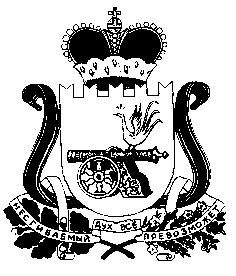 